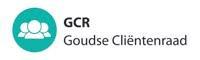 17 december 2020 Tijd: 10:30 - 12:30 
Locatie: ZoomWethouder Corine Dijkstra, Maatschappelijke ondersteuning (inclusief beschermd wonen en maatschappelijke opvang), Jeugd en welzijn (inclusief kinderopvang)Publieke gezondheid, Integratie, burgerschap en diversiteit.   10.30 – 11.00 uurVaststellen agenda. Verslag en afspraken en besluitenlijst GCR-vergadering  19 november 2020 Ter vaststellingGCR lopende zaken 
Adviesaanvraag beleidsregels Bijzondere Bijstand
Advies aanbesteding doelgroepenvervoer
Begroting 2021
Vergaderrooster 2021
Wijziging reglement GCR
Evaluatie GASD GCR
Afscheid Liliane PlescaWat verder ter tafel komt
Graag agendapunten van te voren melden bij Ton en AdriaanGASD zaken Sluiting BijlagenPaul woont de  GASD vergadering van 17 december 2020 bij. Volgen via ZoomAd 1Verslag GCR-vergadering 19 november 2020
Afspraken en besluitenlijst GCR-vergadering 19 november 2020Ad 3Begroting 2021Vergaderrooster 2021Wijziging reglement GCRInfoblad december 2020 Evaluatie GASD GCR (volgt later)Ad 5Verslag GASD vergadering 19 november 2020 Overig 